Темы занятий: Решение задач по теме «Колебания и волны. Механические волны»Обобщение и систематизация по теме «Колебания и волны. Механические волны»Повторите весь выставленный материал по темеПосле повторения выполните задания. Ответы сдать до 15.06.20 на эл. адрес ris-alena@mail.ru или Viber, WhatsAppЗадача 1. Задача 1 Математический маятник совершает 30 колебаний за одну минуту. Определить период и частоту колебаний.Задача 2. Амплитуда колебаний пружинного маятника 5 см., частота колебаний 1 Гц. Какой путь пройдет колеблющееся тело за 10 с. Какое перемещение совершит колеблющееся тело за один период колебаний?Задача 3. Координата колеблющегося тела изменяется по закону: x=0.1cost. Определить амплитуду, период и частоту колебаний. (Закон записан в СИ).Задача 4. Пружинный маятник, выведенный из положения равновесия и отпущенный, совершает колебания с частотой 1 Гц и амплитудой 15 см., найти закон гармонического колебания.Задача 5. Отдыхающий на берегу заметил, что за 10 сек. бакен совершил на волнах 5 колебаний, а расстояние между соседними гребнями волн - 3 м. Какова скорость распространения волн.Таблица формул: колебания и волныФизические законы, формулы, переменныеФормулы колебания и волныУравнение гармонических  колебаний:  где х - смещение (отклонение) колеблющейся величины от положения равновесия;  А - амплитуда;  ω - круговая (циклическая) частота;  t - время;  α - начальная фаза;  (ωt+α ) - фаза.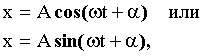 Связь между периодом и круговой частотой: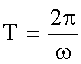 Частота: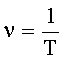 Связь круговой частоты с частотой: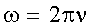 Периоды собственных колебаний1) пружинного маятника:    где k - жесткость пружины;2) математического маятника:    где l - длина маятника,    g - ускорение свободного падения;Частота собственных колебаний: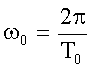 Сложение колебаний одинаковой частоты и направления:1) амплитуда результирующего колебания    где А1 и А2 - амплитуды составляющих колебаний,    α1 и α2 - начальные фазы составляющих колебаний;2) начальная фаза результирующего колебанияУравнение затухающих колебаний:е = 2,71... - основание натуральных логарифмов.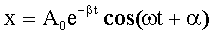 Амплитуда затухающих колебаний:где А0 - амплитуда в начальный момент времени;β - коэффициент затухания;t - время.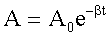 Частота затухающих колебаний ω: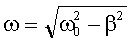 Период затухающих колебаний Т: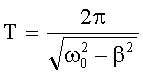 Логарифмический декремент затухания: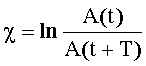 Связь логарифмического декремента χ и коэффициента затухания β: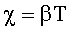 Амплитуда вынужденных колебанийгде ω - частота вынужденных колебаний,fо - приведенная амплитуда вынуждающей силы,при механических колебаниях: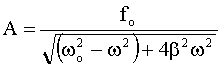 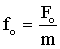 Резонансная частота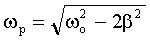 Резонансная амплитуда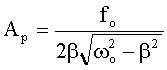 Полная энергия колебаний: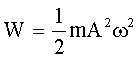 Уравнение плоской волны:где ξ - смещение точек среды с координатой х в момент времени t;k - волновое число: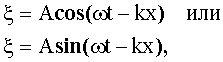 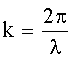 Длина волны:где v скорость распространения колебаний в среде,Т - период колебаний.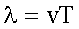 Связь разности фаз Δφ колебаний двух точек среды с расстоянием Δх между точками среды: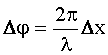 